ПОВЕСТКА ДНЯКомитета по аудиту общественно значимых организацийПовестка дня заседания: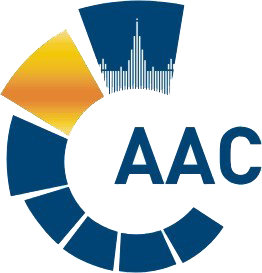 САМОРЕГУЛИРУЕМАЯ ОРГАНИЗАЦИЯ АУДИТОРОВ АССОЦИАЦИЯ «СОДРУЖЕСТВО» 
член Международной Федерации Бухгалтеров (IFAC)(ОГРН 1097799010870, ИНН 7729440813, КПП 772901001) 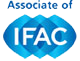 119192, г. Москва, Мичуринский проспект, дом 21, корпус 4. т: +7 (495) 734-22-22, ф: +7 (495) 734-04-22, www.auditor-sro.org, info@auditor-sro.org Дата заседания:Место проведения:02 декабря 2019 г.г. Москва, ул. Хамовнический вал, дом 34, гостиница «Юность», конференц-залНачало заседания:13-40 Форма заседания:очная№ Вопрос ДокладчикОб избрании сопредседателей Комитета по аудиту общественно значимых организаций СРО ААСчлен Правления СРО ААС Буян И.А.О кандидатуре Председателя Правления СРО ААСчлен Правления СРО ААС Алтухов К.В. О комитетах СРО ААСчлен Правления СРО ААС Самойлов Е.В.1О дате следующего заседания Комитетачлен Правления СРО ААС Буян И.А.